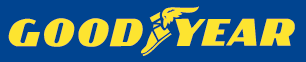 INFORMACJA PRASOWAGoodyear rozszerza ofertę Goodyear Total Mobility o przyjazne dla użytkownika rozwiązanie do śledzenia naczep Fleet TrackerWarszawa, 25 czerwca 2020 r. – Goodyear Proactive Solutions wprowadza rozwiązanie Fleet Tracker, aby wspierać floty i serwisy w sprawniejszym i skuteczniejszym zarządzaniu wszystkimi zasobami, w tym naczepami. Goodyear Fleet Tracker to przyjazna dla użytkownika inteligentna aplikacja, która umożliwia szczegółowe monitorowanie przebiegu w celu ustalenia właściwego czasu na wymianę, pogłębianie lub regenerację opon i wydłużenie ich całkowitego okresu eksploatacji. To zasilane bateryjnie urządzenie umożliwia kierownikom flot śledzenie pojazdów na drodze nawet w odległych lokalizacjach oraz zapewnia pełny przegląd historii podróży każdej wyposażonej w nie naczepy.Konsekwentne monitorowanie pozostałego bieżnika umożliwia flotom i serwisom określenie właściwego czasu na wymianę opon i proaktywne planowanie ich konserwacji bez przestojów w pracy. Inteligentne urządzenie pomoże również w bardziej zrównoważonym prowadzeniu działalności poprzez wydłużenie żywotności opon i utrzymanie karkasu w optymalnym stanie do bieżnikowania.„System Goodyear Fleet Tracker będzie przekazywał kierownikom flot i serwisom szczegółowe dane dotyczące przebiegu z dokładnością do 95%. W ten sposób można znacznie zoptymalizować okres eksploatacji opon i całkowity koszt posiadania. Przyjazne dla użytkownika rozwiązanie pomaga określić właściwy czas na wymianę, pogłębianie bieżnika lub regenerację opon, aby zapobiec potencjalnemu problemowi” – wyjaśnił André Weisz, Managing Director of Goodyear Proactive Solutions EMEA.Goodyear Fleet Tracker ułatwia śledzenie pojazdów na drodze również w odległych miejscach. Zasilane bateryjnie urządzenie można zainstalować w każdym typie pojazdu, co w szczególności ułatwia zarządzanie naczepami. To przystępne rozwiązanie wysyła sygnał z danymi GPS, który pozwala menedżerowi floty i usługodawcy na usprawnienie monitorowania pojazdów w ruchu lub na zlokalizowanie naczepy zaparkowanej na dłuższy czas w odległej lokalizacji.„Nowy system śledzenia floty Goodyear Fleet Tracker jest szczególnie polecany dla firm zajmujących się transportem ładunków o dużej wartości, ponieważ wspiera zespoły w monitorowaniu historii podróży pojazdu w przypadku potencjalnej kradzieży. Monitorowanie trasy oferuje także konkretną wartość dodaną flotom pojazdów użytkowych, takich jak śmieciarki czy autobusy publiczne, w przypadku których ważne jest przestrzeganie i ukończenie zaplanowanej trasy" – dodał André Weisz.Łatwo dostępna technologiaRozwiązanie monitorujące opracowane przez Goodyear posiada wewnętrzną pamięć, zdolną do  przechowywania ponad 55 000 rekordów i przesyła zebrane dane do chmury za pomocą sieci komórkowej. W przypadku, gdy pojazd wyposażony w urządzenie znajduje się poza zasięgiem, pojemność pamięci jest wystarczająco duża, aby zabezpieczyć wszystkie dane przed utratą.Wbudowany trójosiowy akcelerometr pozwala na przejście systemu w „tryb uśpienia” i stan bardzo niskiego poboru mocy. Technologia zostanie ponownie aktywowana po wykryciu ruchu pojazdu.Domyślnie urządzenie wysyła sygnał GPS co piętnaście minut. Następnie, co dwie godziny lub gdy pojazd zatrzymuje się albo zaczyna jechać, zebrane dane są przekazywane do chmury. Interwał przesyłania danych może być skonfigurowany tak, aby odpowiadał specyficznym potrzebom floty i rodzajom transportu. Wydajny system przetwarzania danych Goodyear będzie analizował zebrane informacje.Klient ma dostęp do szczegółowych danych dotyczących przebiegu i tras dla każdego wyposażonego pojazdu za pośrednictwem konfigurowalnego raportu i może śledzić całą historię floty za pomocą przyjaznego dla użytkownika panelu kontrolnego w aplikacjach mobilnych i internetowych.Goodyear Fleet Tracker to najnowszy dodatek do kompleksowej oferty Goodyear Total Mobility obejmującej szeroką gamę nowych i bieżnikowanych opon opracowanych dla zapewnienia lepszej wydajności w szerokim zakresie zastosowań, inteligentne i przyjazne dla użytkownika rozwiązania w zakresie zarządzania oponami, a także zaufaną, ogólnoeuropejską sieć serwisową 24/7.GoodyearGoodyear jest jednym z największych producentów opon na świecie. Firma zatrudnia około 63 000 osób i wytwarza swoje wyroby w 47 zakładach w 21 krajach na świecie.  Posiada dwa Centra Innowacji w Akron, w stanie Ohio i Colmar-Berg, w Luksemburgu, które dostarczają najnowocześniejszych rozwiązań w zakresie produktów i usług, będących wyznacznikiem standardów i technologii w przemyśle. Więcej informacji na temat Goodyear i produktów firmy można znaleźć na stronie https://news.goodyear.eu/pl-pl/. Więcej informacji udzielają:Janusz KrupaMenadżer Marketingu ds. Opon UżytkowychGoodyear Dunlop Tires Polska Sp. z o.o. tel.: (22) 571 58 80e-mail: janusz_krupa@goodyear.com Marlena Garucka-KubajekBiuro Prasowe Goodyear Alert Media Communications tel.: 22 546 11 00, kom. 506 051 987e-mail: goodyear@alertmedia.pl